МИНИСТЕРСТВО СЕЛЬСКОГО ХОЗЯЙСТВА, ПИЩЕВОЙ И ПЕРЕРАБАТЫВАЮЩЕЙ ПРОМЫШЛЕННОСТИ КАМЧАТСКОГО КРАЯПРИКАЗ №29/____г. Петропавловск-Камчатский			      «___» февраля 2021 годаВ соответствии с приказом Министерства сельского хозяйства, пищевой и перерабатывающей промышленности Камчатского края от 14.02.2021 № 29/14 «О внесении изменений в приложение к приказу Министерства сельского хозяйства, пищевой и перерабатывающей промышленности Камчатского края от 23.11.2020 № 29/119 «Об утверждении Перечня сельских агломераций Камчатского края» ПРИКАЗЫВАЮ:1. В приложении к приказу Министерства сельского хозяйства, пищевой и перерабатывающей промышленности Камчатского края от 05.02.2020 № 29/14 «Об утверждении Перечня сельских населенных пунктов, рабочих поселков, входящих в состав городских поселений, городских округов Камчатского края» внести следующие изменения:1) в графе «Наименование сельского поселения, городского поселения, городского округа» слова «городской округ поселок Палана» исключить;2) в графе «Наименование населенного пункта» слова «поселок городского типа Палана» исключить.2. Настоящий приказ вступает в силу через 10 дней после дня его официального опубликования. Министр                                                                                           В.П. Черныш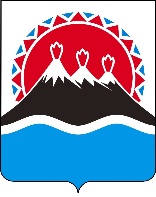 О внесении изменений в приложение к приказу Министерства сельского хозяйства, пищевой и перерабатывающей промышленности Камчатского края от 05.02.2020 № 29/14 «Об утверждении Перечня сельских населенных пунктов, рабочих поселков, входящих в состав городских поселений, городских округов Камчатского края» 	Согласовано:Согласовано:Заместитель Министра – начальник отдела экономики и финансового анализа_______________ С.О. ДомашевскийЗаместитель начальника отдела экономики и финансового анализа___________________ О.П. ЗасмужецРеферент ___________________И.В. Скалацкая